SEMAINE SANS ECRAN DU 13 AU 19 MAI 2019POINT BONUS EFFORT dimunition des écrans  = 1 point – suppression écran = 2 points  - pas de changement = 0 pointLUNDI 13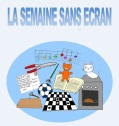 MARDI 14MERCREDI 15JEUDI 16VENDREDI 17SAMEDI 18DIMANCHE 19Je me lance le défiDe…….Je me lance le défiDe…….Je me lance le défiDe…….Je me lance le défiDe…….Je me lance le défiDe…….Je me lance le défiDe…….Je me lance le défiDe…….A la place je vais ……..A la place je vais ……..A la place je vais ……..A la place je vais ……..A la place je vais ……..A la place je vais ……..A la place je vais ……..Point bonus effortDéfi réussi /échouéValidé par ……………………Défi réussi /échouéValidé par ……………………Défi réussi /échouéValidé par ……………………Défi réussi /échouéValidé par ……………………Défi réussi /échouéValidé par ……………………Défi réussi /échouéValidé par ……………………Défi réussi /échouéValidé par ……………………